Plaatjes Middag bij werkblad 6 ‘Opstaan’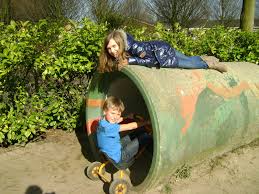 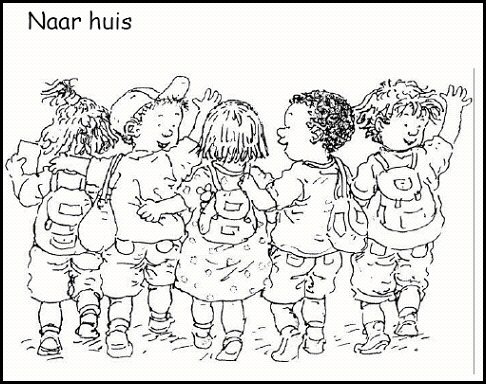 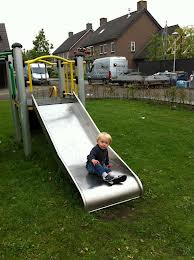 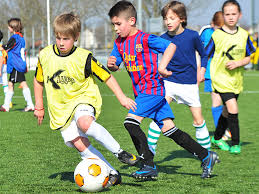 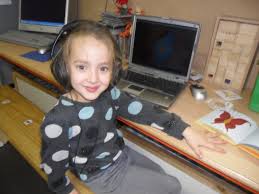 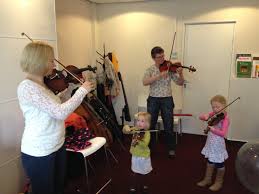 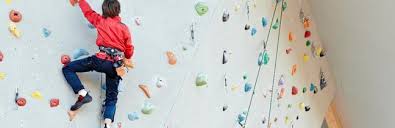 